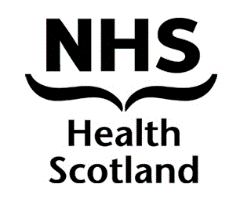 HS Paper 16/15 BOARD MEETING: 29 MAY 2015CHIEF EXECUTIVE’S UPDATERecommendation/action required:Author:	Sponsoring Director:20 May 2015CHIEF EXECUTIVE’S UPDATEPurpose of Paper The purpose of this paper is to provide an update to the Board on activities and matters involving the Chief Executive and Directors which are not covered by other papers on the agenda.Annual Review – Wednesday, 26 August 2015The Annual Review has been confirmed as the 26 August with the Minister for Sport, Health Improvement and Mental Health, Jamie Hepburn.  We aim to incorporate showcase examples connected to the Minister’s interests of mental health and physical activity (linked with environment/place).  We are also exploring the possibility of tobacco.  We will focus on our strong brands, for example the Healthy Living Award and the ScotPHO profiles and seek to demonstrate the theme of our collaborative approach.  We are proposing to use the annual review action plan areas as the basis for our self assessment.  We are also exploring whether we can hold the annual review in the Meridian Court office in Glasgow.Financial Performance and Position (2014/15) – extract from draft Annual Accounts – subject to audit5.	Detailed below is an extract from the draft Annual Accounts, subject to audit, 	showing the financial performance and position for the organisation for the financial year 2014/15 .  The Annual Accounts for 2014/15 will be presented to the Board for sign off on the 23 June.6.	The core revenue resource limit variance of £214k will be carried forward to 2015/16 as agreed with the Scottish Government.7.        The capital additions variance is mainly due to a VAT credit received in the 	year relating to capital additions in previous years.Healthy Working Lives (HWL)8.	A general agreement has been reached with the HWL Joint Sub Group comprising Andrew Fraser, Steve Bell, Sarah Taylor (DPH Shetland) and Susan Webb (Acting DPH Grampian) on the way forward for the programme, with only a small number of matters outstanding.  The agreement is due to be discussed by the Scottish Directors of Public Health on Friday 29th May.     The agreed approach remains true to the strategic objectives of Health Scotland and the working principles agreed in 2014, with the support of Ann Maree Wallace, and includes a plan for implementing the new partnership model of working by April 2016 as originally planned and within budget.  Functional Alignment – Programme Design and Delivery Directorate (PDD)9.	The consultation for the PDD directorate has now closed and the Director of Delivery has advised that around 80% of the directorate have responded to the consultation. He has reported his analysis to the (partnership) change advisory group and will move to implementation as soon as practicable. A number of changes to the proposals have been made as a direct result of staff feedback.Meetings/Events Attended10.	During the period 27 March to 20 May I attended the following meetings/events.National Strategic Scrutiny GroupI accompanied fellow members of the Outcomes and Evidence Performance Board to a meeting of the Strategic Scrutiny Group, organised by the Improvement Service on, the 23 April.  During the meeting discussion took place on how the range of improvement and scrutiny bodies can best relate to Community Planning Partnerships. Dundee Fairness CommissionI attended the first meeting of the Dundee Fairness Commission on the 28 April.  The meeting discussed the remit, membership and roles of the Commission as well as the principles for the Commission.  The commission received a presentation on the work of the Renfrewshire Tackling Poverty Commission.Centre for Health Policy Showcase EventThis event at Strathclyde University on 8 May showcased the Centre for Health Policy’s contribution, with a number of public and third sector partners, to understanding and addressing local and global health challenges. The keynote address was given by Professor Sir Harry Burns who highlighted the key policy challenges the Centre is seeking to address. Maternal & Early Years ConferenceI gave the opening address to the annual conference organised by Health Scotland in our facilitation role of the Maternal and Early years Network. The conference was chaired by the new Chief Medical Officer, Dr Catherine Calderwood and was attended by the Acting Minister for Children and Young People, Fiona McLeod MSP.Complaints11.	From 18 March 2015 to 22 May 2015 Health Scotland received 20 complaints which were all intended for other health bodies.  The complainants were all advised to contact the relevant NHS Board, Practice Manager at their GP Surgery or passed directly to the appropriate NHS complaints team.Finance and Resource Implications12.	There are no finance and resource implications as such arising from this paper.Communications 13.	There are no specific communications issues arising from this paper which are not addressed through other relevant plans. Risk 14.	Any risks associated with this update are incorporated within related project  	plans.Equality and Diversity 15.	There are no specific equality and diversity issues arising from this paper.Environment 16.	There are no specific environmental issues arising from this paper.Action/Recommendations 17.	The Board is asked to note this paper.Gerald McLaughlinChief Executive20 May 2015The Board is asked to note the paper.Gerald McLaughlinChief Executive(1)Limitas set by  SGHSCD£000(2)Actualoutturn£000(3)Varianceover(-)/under(1) - (2)£000Core revenue resource limit20,36820,154214Non core revenue resource limit(depreciation)260260-Core capital resource limit*(816)(864)48Cash requirement20,53529,535-*Core revenue resource limitWoodburn House transfer to LHB(1,166)(1,166)-Capital Additions35030248Total(816)(864)48